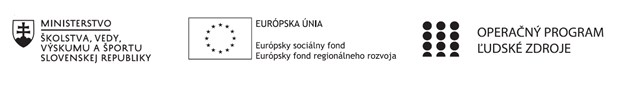 Správa o činnosti pedagogického klubu Príloha:Prezenčná listina zo stretnutia pedagogického klubuPrioritná osVzdelávanieŠpecifický cieľ1.1.1 Zvýšiť inkluzívnosť a rovnaký prístup ku kvalitnému vzdelávaniu a zlepšiť výsledky a kompetencie detí a žiakovPrijímateľGAS, B. BystricaNázov projektuMyslím, teda somKód projektu  ITMS2014+NFP312011W106Názov pedagogického klubu Pedagogický klub BIODátum stretnutia  pedagogického klubu4. 3. 2021Miesto stretnutia  pedagogického klubuGAS, B. BystricaMeno koordinátora pedagogického klubuMgr. Dávid KaňukOdkaz na webové sídlo zverejnenej správywww.gasbb.edupage.org  Manažérske zhrnutie:Členovia Pedagogického klubu BIO diskutovali a vymieňali si skúsenosti o aktivitách uskutočnených na hodinách, ktorými sa snažili podporovať prírodovednú gramotnosť žiakov vo vyučovaní biológie. Konkrétne: v 1. ročníku  – téma Vodný režim rastlínkľúčové slová : prírodovedná gramotnosť, pracovný list, vodný režim, príjem vody, transport vody, výdaj vody, vodný potenciál, turgor, kohézia, adhézia, kapilarita, transpirácia, gutácia, vodná bilanciaManažérske zhrnutie:Členovia Pedagogického klubu BIO diskutovali a vymieňali si skúsenosti o aktivitách uskutočnených na hodinách, ktorými sa snažili podporovať prírodovednú gramotnosť žiakov vo vyučovaní biológie. Konkrétne: v 1. ročníku  – téma Vodný režim rastlínkľúčové slová : prírodovedná gramotnosť, pracovný list, vodný režim, príjem vody, transport vody, výdaj vody, vodný potenciál, turgor, kohézia, adhézia, kapilarita, transpirácia, gutácia, vodná bilanciaHlavné body, témy stretnutia, zhrnutie priebehu stretnutia: Hlavné body stretnutia: 1. Diskusia a výmena skúseností o aktivitách uskutočnených na hodinách1. Diskusia a výmena skúseností o aktivitách uskutočnených na hodinách Členovia Pedagogického klubu BIO diskutovali a vymieňali si skúsenosti o aktivitách uskutočnených na hodinách, ktorými sa snažia podporovať prírodovednú gramotnosť žiakov vo vyučovaní biológie. Členovia klubu predstavili jednotlivé metodiky pomáhajúce žiakom prehĺbiť základné poznatky o danej téme pomocou práce s videom, textom, pozorovaním a porovnávanímjednotlivých fáz vodného režimu pre zachovanie existencie rastlín. Vyučujúci diskutovali o využití interaktívnych obrazových demonštrácii, videí, modelov  a bádateľských pokusov na priblíženie témy Vodný režim rastlín. Členovia sa zhodli, že pri preberaní tejto témy je vhodné využiť pokusy na  identifikáciu jednotlivých fáz. Metódou riadeného bádania majú žiaci možnosť pozorovať príjem, transport a výdaj vody rastlinou.. Zhodli sa aj na možnosti zaradenia, iných zaujímavých bádateľských aktivít na danú tému. Diskusie prebiehali aj o tom ako viesť žiakov k samostatnosti pri hľadaní odpovedí na otázky, prepájaní už osvojených poznatkov s novými a chápať procesy prebiehajúce v bunkách a rastline komplexne, a tiež chápaní princípov v kontexte bežného života – bádateľsky orientované vyučovanie.  Hlavné body, témy stretnutia, zhrnutie priebehu stretnutia: Hlavné body stretnutia: 1. Diskusia a výmena skúseností o aktivitách uskutočnených na hodinách1. Diskusia a výmena skúseností o aktivitách uskutočnených na hodinách Členovia Pedagogického klubu BIO diskutovali a vymieňali si skúsenosti o aktivitách uskutočnených na hodinách, ktorými sa snažia podporovať prírodovednú gramotnosť žiakov vo vyučovaní biológie. Členovia klubu predstavili jednotlivé metodiky pomáhajúce žiakom prehĺbiť základné poznatky o danej téme pomocou práce s videom, textom, pozorovaním a porovnávanímjednotlivých fáz vodného režimu pre zachovanie existencie rastlín. Vyučujúci diskutovali o využití interaktívnych obrazových demonštrácii, videí, modelov  a bádateľských pokusov na priblíženie témy Vodný režim rastlín. Členovia sa zhodli, že pri preberaní tejto témy je vhodné využiť pokusy na  identifikáciu jednotlivých fáz. Metódou riadeného bádania majú žiaci možnosť pozorovať príjem, transport a výdaj vody rastlinou.. Zhodli sa aj na možnosti zaradenia, iných zaujímavých bádateľských aktivít na danú tému. Diskusie prebiehali aj o tom ako viesť žiakov k samostatnosti pri hľadaní odpovedí na otázky, prepájaní už osvojených poznatkov s novými a chápať procesy prebiehajúce v bunkách a rastline komplexne, a tiež chápaní princípov v kontexte bežného života – bádateľsky orientované vyučovanie.  Závery a odporúčania:Dôležité je pri tvorbe úloh a pracovných listov vychádzať zo základných princípov, ktoré si členovia pedagogického klubu stanovili už na predchádzajúcich stretnutiach. Stanovili si  kľúčové princípy, ktoré je možné uplatňovať pri konkrétnom učive v konkrétnych ročníkoch na základe získaných skúseností. Závery a odporúčania:Dôležité je pri tvorbe úloh a pracovných listov vychádzať zo základných princípov, ktoré si členovia pedagogického klubu stanovili už na predchádzajúcich stretnutiach. Stanovili si  kľúčové princípy, ktoré je možné uplatňovať pri konkrétnom učive v konkrétnych ročníkoch na základe získaných skúseností. Vypracoval (meno, priezvisko)Ľudmila GolianováDátum4. 3. 2021PodpisSchválil (meno, priezvisko)DátumPodpis